Publicado en Barcelona el 06/06/2024 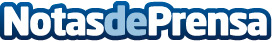 Reciclajes Moa amplía las poblaciones donde recoge palets usadosLa empresa, ubicada en Barberà del Vallès, ofrece servicios especializados de fabricación, compra, venta y reciclaje de palets de madera a diversas industrias y ahora amplía el rango de poblaciones Datos de contacto:Carlosonlinevalles937685249Nota de prensa publicada en: https://www.notasdeprensa.es/reciclajes-moa-amplia-las-poblaciones-donde Categorias: Cataluña Industria Alimentaria Logística Sostenibilidad Otras Industrias http://www.notasdeprensa.es